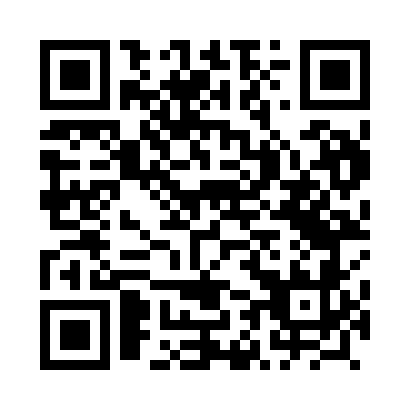 Prayer times for Turosl, PolandMon 1 Apr 2024 - Tue 30 Apr 2024High Latitude Method: Angle Based RulePrayer Calculation Method: Muslim World LeagueAsar Calculation Method: HanafiPrayer times provided by https://www.salahtimes.comDateDayFajrSunriseDhuhrAsrMaghribIsha1Mon4:006:0612:375:037:109:082Tue3:576:0412:375:057:119:103Wed3:546:0112:375:067:139:124Thu3:515:5912:365:077:159:155Fri3:485:5612:365:097:179:176Sat3:455:5412:365:107:199:207Sun3:415:5212:365:117:219:238Mon3:385:4912:355:137:229:259Tue3:355:4712:355:147:249:2810Wed3:325:4512:355:157:269:3111Thu3:285:4212:355:177:289:3312Fri3:255:4012:345:187:309:3613Sat3:215:3812:345:197:329:3914Sun3:185:3512:345:207:339:4215Mon3:145:3312:345:217:359:4516Tue3:115:3112:335:237:379:4817Wed3:075:2812:335:247:399:5018Thu3:045:2612:335:257:419:5319Fri3:005:2412:335:267:429:5720Sat2:565:2212:325:287:4410:0021Sun2:525:1912:325:297:4610:0322Mon2:495:1712:325:307:4810:0623Tue2:455:1512:325:317:5010:0924Wed2:415:1312:325:327:5210:1325Thu2:375:1112:325:337:5310:1626Fri2:335:0812:315:357:5510:1927Sat2:295:0612:315:367:5710:2328Sun2:245:0412:315:377:5910:2729Mon2:205:0212:315:388:0110:3030Tue2:195:0012:315:398:0210:34